SEQUENCIA DIDÁTICA: O sujeito e seu lugar no mundoATIVIDADE DE MATEMÁTICA – 23/11 A 27/11Com muita atenção resolva as operações: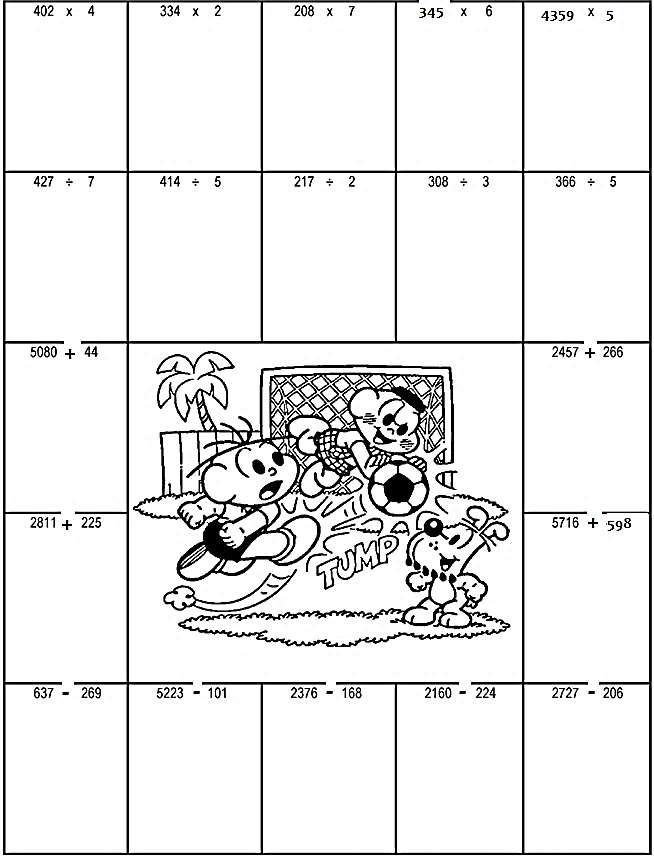 Resolva as situações-problemas, procure utilizar várias maneiras para encontrar as respostas.Lembre-se, é preciso saber as tabuadas, ter concentração, ler e compreender o que diz o problema que será resolvido.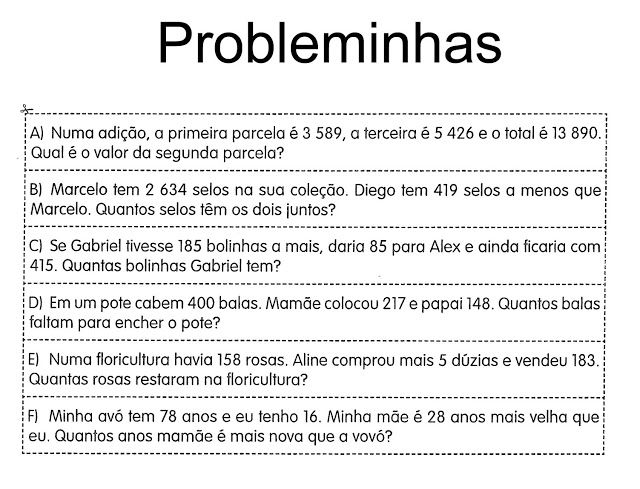 3- Realize as atividades no livro de matemática, páginas 83, 84, 85, 86 e 87. ABRAÇOS!         FIQUEM BEM!         _______________________________________________________________________________________Escola Municipal de Educação Básica Augustinho Marcon.Catanduvas, novembro de 2020.Diretora: Tatiana Bittencourt Menegat. Assessora Técnica Pedagógica: Maristela Apª. Borella Baraúna.Assessora Técnica Administrativa: Margarete Petter Dutra.Professora: ALEXANDRA VIEIRA DOS SANTOS.4º ano 01 e 02